VII A/VIIB – Język niemiecki- Urszula Kociołczyk- 08.04.2020Temat: In der PraxisDzisiejszym tematem  są cechy charakteru. Proszę o przepisanie cech do zeszytu 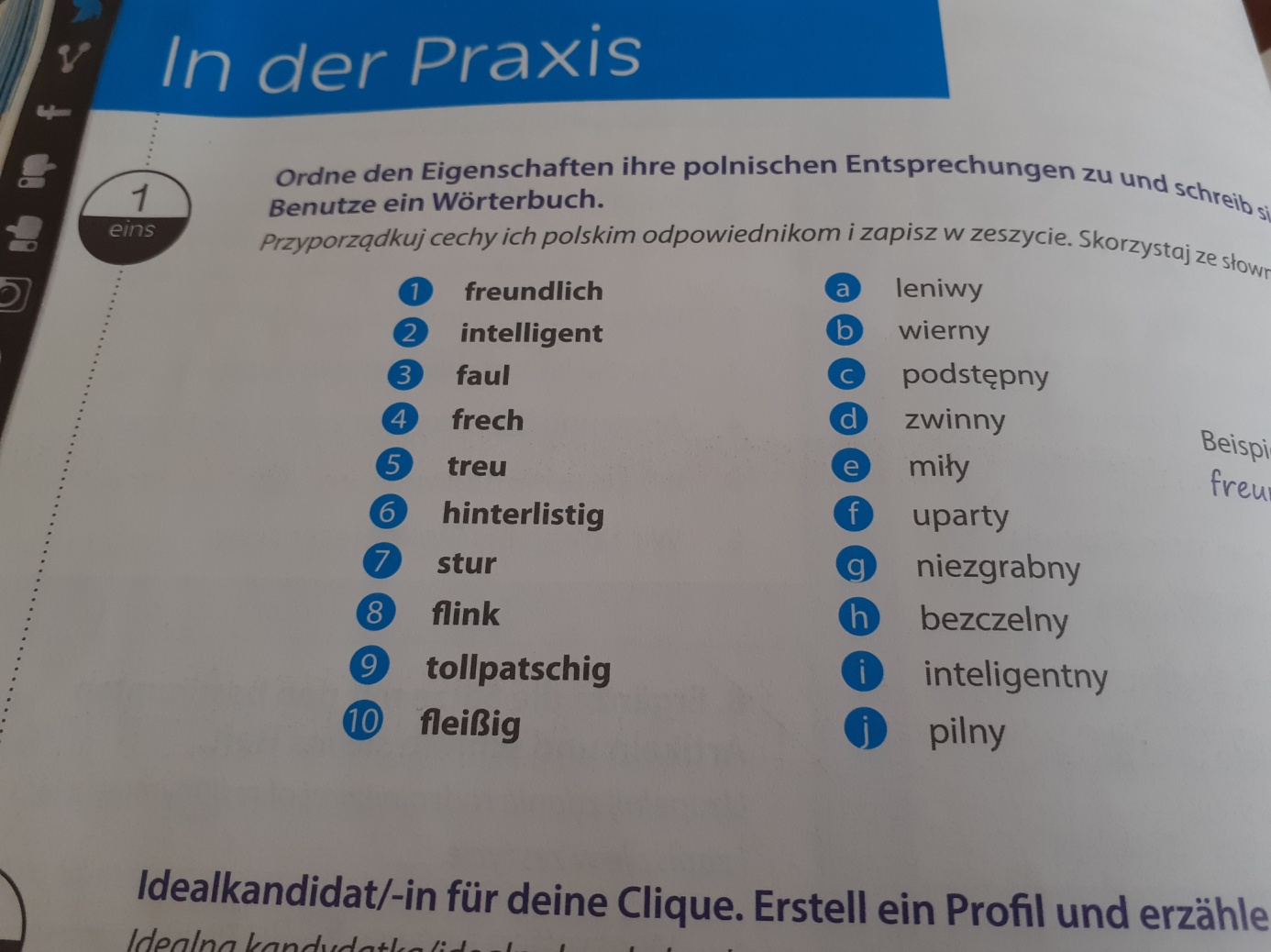 Jako pracę domowa na podsumowanie działu, proszę o przeczytanie 3 krótkich tekstów ze strony 69 i przetłumaczenie je na język polski i przesłanie na maila ula80@poczta.fm 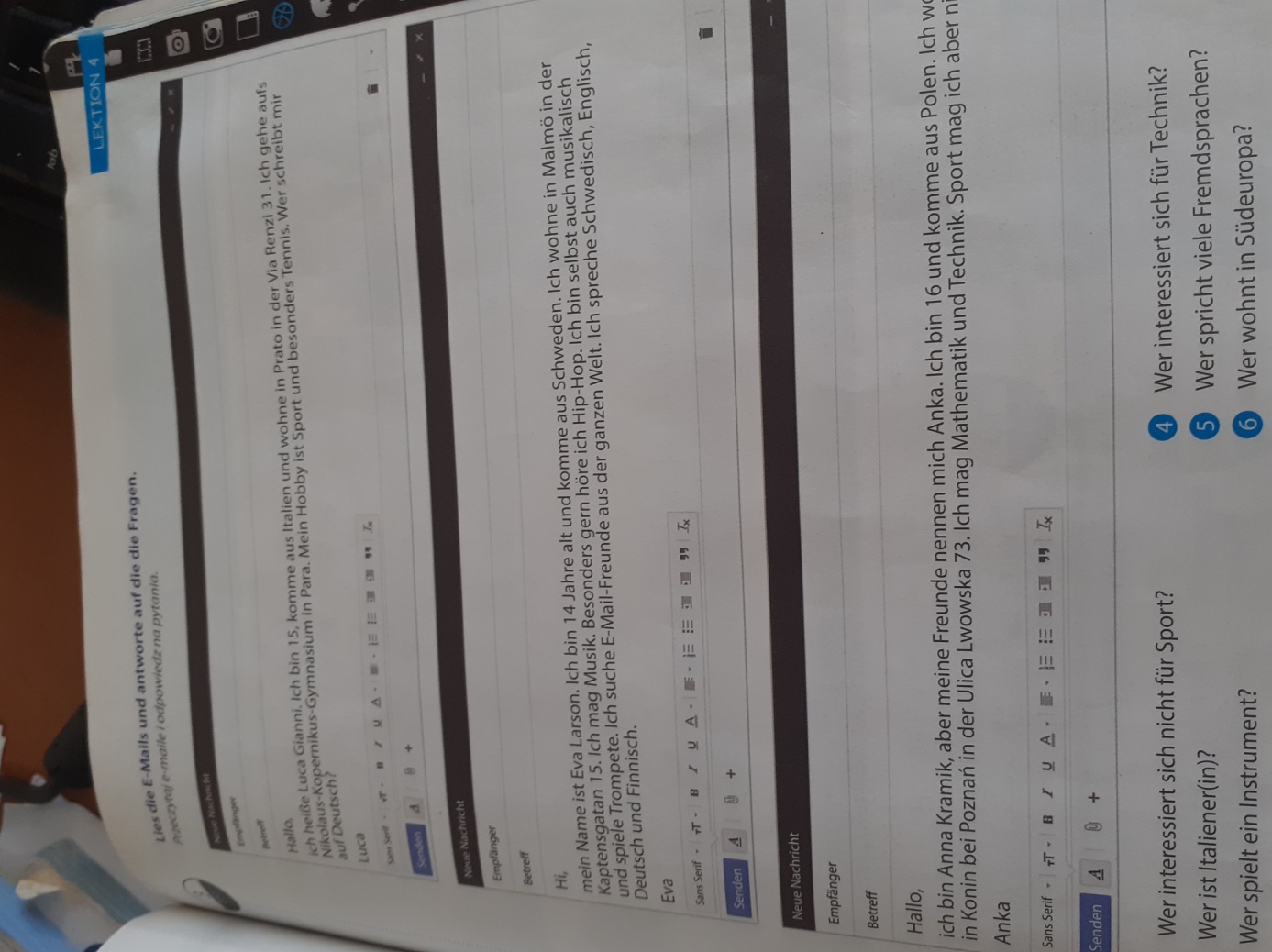 